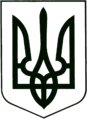 УКРАЇНА
    МОГИЛІВ - ПОДІЛЬСЬКА МІСЬКА РАДА 
   ВІННИЦЬКОЇ ОБЛАСТІВИКОНАВЧИЙ КОМІТЕТ  РІШЕННЯ№257Від 27.08.2021р.                                                       м. Могилів – ПодільськийПро безкоштовну передачу матеріальних цінностейз балансу служби у справах дітей, сім’ї та молодіМогилів – Подільської міської ради на балансуправління праці та соціального захисту населенняМогилів - Подільської міської ради	Керуючись ст.ст.29, 34, 59, 60 Закону України «Про місцеве самоврядування в Україні», відповідно до рішення 45 сесії міської ради 7 скликання від 19.03.2020р. №1055 «Про делегування повноважень щодо управління майном комунальної власності територіальної громади міста Могилева - Подільського», до рішення 9 сесії міської ради 8 скликання від 30.06.2021р. №280 «Про внесення змін до структури, чисельності, штатів апарату міської ради та її виконавчих органів», з метою впорядкування матеріальних цінностей по місцю їх використання в роботі,-виконком міської ради ВИРІШИВ:     1. Безоплатно передати матеріальні цінності з балансу служби у справах дітей, сім’ї та молоді Могилів - Подільської міської ради (Сувалова Л.А.) на баланс управління праці та соціального захисту населення Могилів - Подільської міської ради (Дейнега Л.І.) згідно з додатком 1, що додається.     2. Створити комісію з приймання - передачі нерухомого майна у складі згідно з додатком 2, що додається.     3. Комісії вжити всіх необхідних заходів з приймання - передачі зазначеного майна згідно чинного законодавства України.     4. Службі у справах дітей, сім’ї та молоді Могилів - Подільської міської ради (Сувалова Л.А.) передати матеріальні цінності у встановленому законом порядку.     5. Управлінню праці та соціального захисту населення Могилів - Подільської міської ради (Дейнега Л.І.) прийняти матеріальні цінності у встановленому законом порядку.     6. Контроль за виконанням даного рішення покласти на заступника міського голови з питань діяльності виконавчих органів Слободянюка М.В..   Міський голова    	                                             Геннадій ГЛУХМАНЮК                            Додаток 1							               до рішення виконавчого                                                                                       комітету міської ради						                         від 27.08.2021 року №257Матеріальні цінності,що передаються безоплатно з балансу служби у справах дітей, сім’ї та молоді Могилів – Подільської міської ради на баланс управління праці та соціального захисту населення Могилів - Подільської міської ради(грн)Керуючий справами виконкому	 		       Володимир ВЕРБОВИЙ                       Додаток 2							             до рішення виконавчого                                                                                     комітету міської ради							             від 27.08.2021 року №257                                      Склад комісії Голова комісії:Слободянюк Михайло Васильович          - заступник міського голови з                                                               питань діяльності виконавчих                                                               органів.Члени комісії: Сувалова Леся Анатоліївна                       - начальник служби у справах  дітей, сім’ї та молоді Могилів - Подільської міської  ради;Дейнега Людмила Ігорівна                       - начальник управління праці та  соціального захисту населення Могилів - Подільської міської  ради;Козлова Людмила Олександрівна             - головний  бухгалтер;Чекалова Світлана Петрівна                      - начальник відділу   бухгалтерського обліку,   звітності та праці, головний                                                               бухгалтер.Керуючий справами виконкому	 		       Володимир ВЕРБОВИЙ№з/пНазваІнвентарний номерОдиниця виміруКіль-кістьЦіна (грн)Первісна вартістьРахунок 1014Рахунок 1014Рахунок 10141.Системний блок HDD 500. DDR3101480011шт.14210,004210,002.Монітор TFT 22101480013шт.11400,001400,003.МФУ Canon MF 4410101480019шт.12382,002382,00Всього:Всього:Всього:Всього:Всього:Всього:7992,00Рахунок 11136Рахунок 11136Рахунок 111361.Крісло м'яке111360019шт.1300,00300,002.Стіл кутовий111360040шт.12960,002960,00Всього:Всього:Всього:Всього:Всього:Всього:3260,00Рахунок 11137Рахунок 11137Рахунок 111371.Колонка111370004шт.136,0036,002.Миша А-4 Tech OP-720111370009шт.141,0041,003.Клавіатура A-4 Tech KL USB + PS/2111370025шт.1165,00165,004.Джерело безперебійного живлення111370040шт.1490,00490,005.Подовжувач111370050шт.1115,00115,006.Флешка 8 GB111370082шт.1175,00175,00Всього:Всього:Всього:Всього:Всього:Всього:1022,00Позабалансовий рахунок Позабалансовий рахунок Позабалансовий рахунок 1.Посвідчення батьків багатодітної сім’ї серія БС201917- 201920шт.412,6550,602.Посвідчення батьків багатодітної сім’ї серія БС201941-201960шт.2012,65253,003.Посвідчення дитини багатодітних сімей серія ДБ270929-270940270941-270960270961-270980270981-271000шт.1220202012,00864,004.Посвідчення батьків багатодітної сім’ї серія БС341290-341300,341997-342000шт.11437,20558,005.Посвідчення батьків багатодітної сім’ї серія БС368081-368095шт.1528,80432,006.Посвідчення дитини багатодітних сімей серія ДБ599591-599600611186-611195шт.101027,00540,007.Посвідчення батьків багатодітної сім’ї серія БС233478-233485шт.815,54124,328.Посвідчення дитини багатодітних сімей серія ДБ338961-338973шт.1317,58228,549.Посвідчення батьків багатодітної сім’ї серія БС433996-434000433795-433800434999-435000шт.56233,36433,6810.Посвідчення дитини багатодітних сімей серія ДБ841166-841200842325-842341шт.351733,241728,48Всього:Всього:Всього:Всього:Всього:Всього:5212,62